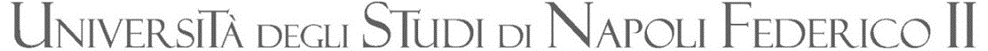 SICURDAT B 2024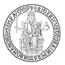 Delegata/o del RettoreAUTORIZZAZIONE AL TRATTAMENTO DI DATI PERSONALIIndividuazione dell’autorizzata/o ai trattamenti effettuati con procedure centralizzateL’Ateneo, nella persona del Rettore p.t. _______________________________ nella qualità di TITOLARE del trattamento dei dati personali ai sensi dell’art. 3 del Regolamento di Ateneo in materia di trattamento dei dati personali, emanato con D.R. n. 1226 del 19/03/2021AUTORIZZALa persona sotto indicata (nella qualità di Delegata/o del Rettore alla specifica funzione assegnata) ad effettuare, mediante le procedure centralizzate indicate nel riquadro sottostante, i trattamenti dei dati personali limitatamente ai soli dati la cui conoscenza sia strettamente necessaria per adempiere ai compiti assegnati nell’ambito della delega conferita e contestualmente autorizza la stessa ad accedere al dominio di rete (a).Dichiara, inoltre, di aver richiesto alla persona autorizzata di acquisire conoscenza delle disposizioni contenute nel “Disciplinare per l’utilizzo nel rapporto di lavoro anche a distanza degli strumenti informatici e telematici”, emanato con Decreto del Rettore n. 1900 del 23.5.2023 e consultabile al sito web di Ateneo all’indirizzo https://www.unina.it/ateneo/statuto-e-normativa/privacy, in cui sono, tra l’altro, descritte le misure di sicurezza atte a ridurre i rischi di distruzione, perdita, accesso non autorizzato o trattamento non consentito o non conforme alle finalità della raccolta dei dati. L’autorizzata/o al trattamento dichiara di aver preso atto delle autorizzazioni al trattamento conferite e di aver preso visione del succitato “Disciplinare per l’utilizzo nel rapporto di lavoro anche a distanza degli strumenti informatici e telematici”.(*) = Campo obbligatorio DATA													FIRMA TITOLARE ________________________________									________________________________________________NOTE: Dominio di rete: la richiesta è valida solo per le postazioni di lavoro degli uffici dell’Amministrazione Centrale. Qualunque ulteriore richiesta di accesso a risorse di rete va segnalata nel campo Note.Applicazioni: in corrispondenza di ciascuna applicazione, riportare le sigle corrispondenti al profilo di abilitazione richiesto. Per ciascuna applicazione richiesta, i codici dei profili di abilitazione da utilizzare sono riportati nel documento SICURDAT B - Legenda, reperibile all’indirizzo: http://www.unina.it/ateneo/statuto-e-normativa/privacy, che viene periodicamente aggiornato. Nel momento in cui al soggetto autorizzato fossero revocate o modificate le autorizzazioni, il Titolare dovrà trasmettere esclusivamente al CSI, a mezzo protocollo informatico, un nuovo modello con le nuove indicazioni. La revoca è atto unilaterale del Titolare e non necessita della firma del soggetto autorizzato cui viene revocata l’autorizzazione. Per richiedere la revoca di tutte le abilitazioni a una data applicazione, riportare il simbolo * nella corrispondente casella. Per l’abilitazione ad ulteriori applicazioni (oltre a quelle di cui ai codici 1 a 8), fare riferimento al documento SICURDAT B - Legenda, reperibile all’indirizzo: http://www.unina.it/ateneo/statuto-e-normativa/privacy, che viene periodicamente aggiornato. Applicazioni (b)Applicazioni (b)Applicazioni (b)Applicazioni (b)Applicazioni (b)Applicazioni (b)Applicazioni (b)Applicazioni (b)Applicazioni (b)IncaricoRevoca (c)Cognome(*)Nome(*)Matricola(*)SIRP 1GEDAS 2CSA 3Egrammata 4eDocumento 5Biblioteche 6UGOV- CO 7UGOV- PJ 8ALTROFirma AutorizzatoDataNOTE: 